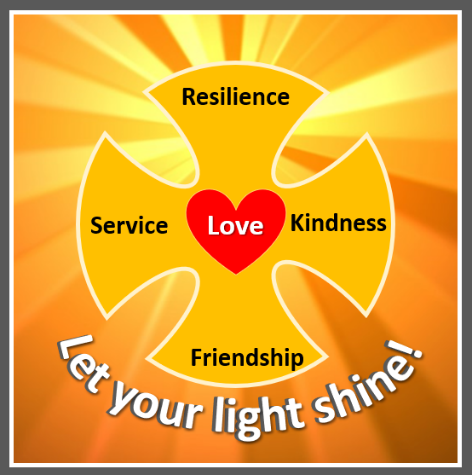 Newsletter 26/4/24            NewsFundraisingYou will have noticed that we have some fabulous fundraising events coming up – Mrs Baird has organised Ice Lolly Friday, a film evening to have some snacks and watch Disney Pixar’s Elemental, and a fitness event which focuses on increasing wellbeing and fun as a family. All the information has been sent to you on E-schools and the dates are on our E-schools and website calendar.  We had a bit of a fundraising lull during the pandemic and it’s taken us a while to get going again, so it’s lovely to have some events to look forward to. Educational VisitsWe have gradually re-built our programme of educational visits and you will notice some coming up soon. We would love to do more trips, as we feel they are such a memorable part of learning and so enjoyable for the children. Unfortunately, the cost of transport is continuously rising and our school budget is struggling to cover these costs. You may notice that we will be asking for contributions that cover a bit more of the cost than we have previously. We hope that, with the incredible efforts of our super fundraiser, Mrs Baird, we will be able to help a bit more with trips, but for now we are very grateful for your support.AttendanceJust a reminder, we will be sending letters using our new assessment system “A-Star”, to let you know if your child has dipped below 95% or into the ‘persistent absentee’ realms of 90% or below. Please come and see us if we can be of any help with attendance. These letters are not intended as a criticism, we are keeping you informed as we are asked to do so in guidance from the LA and DfE.Celebrations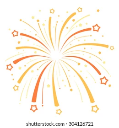 Well done to our WonderWall winners – they have made us very proud with their excellent attitudes to learning and to each other. Our housepoint winners were Warkworth and the TTRockstars engagement winners were Year 5 who achieved 93% engagement!!! 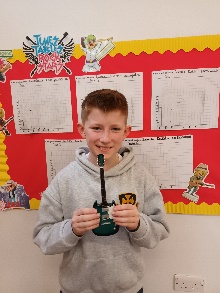 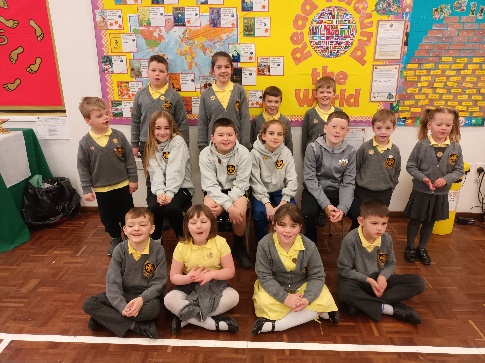 Dates for your diary…Tuesday 30th April – Year 1 Room on the Broom morning.Friday 3rd May – Ice Lolly Friday (£1 on ParentPay).Monday 6th May is a Bank Holiday, therefore school will be closed.On Tuesday 7th May, it will be Week 3 on the school lunch menu.  Tuesday will be pizza, not beef burger, and then the menu resumes as normal from Wednesday.Friday 17th May – Year 6 SATs treat to the cinema and Pizza Express.Friday 17th May – Family Fitness Event (£5 per family on ParentPay).Tuesday 21st May – That History Bloke delivering an Ancient Egyptians workshop in Year 3 (£5.50 on ParentPay).Wednesday 22nd May – Reception and Year 6 class photos.Wednesday 22nd May – Year 2 at the Captain Cook Museum (£15 on ParentPay).Thursday 23rd May – Year 6 at the George Stephenson Museum (£12 on ParentPay).Thursday 23rd May – ‘Elemental’ movie night (£3 on ParentPay)***Just a reminder, we have our occasional day in the diary for Friday 24th May. Each school needs to choose a day for this and it’s been on the calendar since September, but I know it’s easy to lose track.Things to remember…Could all Dance Festival t-shirts please be returned to school, so far, we’ve only had 5 handed back in!On Wednesday 1st May, Graham’s group for Year 4 swimming, need to remember shorts and a t-shirt please.It’s that time of year when we’re requesting donations of raffle prizes for the Summer Fair.  Could any donations please be handed in to the school office before Thursday 23rd May?  Thanks so much!Year GroupReceptionYear OneYear TwoYear ThreeYear FourYear FiveYear SixWeekly %94.8%94.6%96.7%96.3%95.4%96.7%94.3%Whole School % 95.6%95.6%95.6%95.6%95.6%95.6%95.6%